Заявка на подключение к системе электронного декларирования и выдачу электронной подписи
Область применения электронной подписи: таможенное оформление груза, оплата таможенных платежей через платежные системы, работа с сервисом ФТС "Лицевые счета участника ВЭД", 
отправка отчетов в ЕГАИС "Учет древесины и сделок с ней".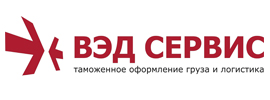 Изготовление электронных подписей, программное обеспечение для ВЭД и ЖД
Клиентская линия: тел.: 8 902 5234573 | info@vedservice.ru | www.vedservice.ruКонтактное лицо Контактное лицо Контактное лицо Контактное лицо ТелефонТелефонТелефонТелефон8 -   -  8 -   -  8 -   -  8 -   -  8 -   -  8 -   -  8 -   -  E-mail контактного лицаE-mail контактного лицаE-mail контактного лицаE-mail контактного лицаСведения о компанииСведения о компанииСведения о компанииСведения о компанииНаименование организацииНаименование организацииНаименование организацииНаименование организациизаполните как в уставезаполните как в уставезаполните как в уставезаполните как в уставезаполните как в уставезаполните как в уставезаполните как в уставеИндекс, адрес бухгалтерииИндекс, адрес бухгалтерииИндекс, адрес бухгалтерииИндекс, адрес бухгалтериидля отправки бухгалтерских документовдля отправки бухгалтерских документовдля отправки бухгалтерских документовдля отправки бухгалтерских документовдля отправки бухгалтерских документовдля отправки бухгалтерских документовдля отправки бухгалтерских документовИНН / КППИНН / КППИНН / КППИНН / КППНаименование банкаНаименование банкаНаименование банкаНаименование банкаРасчетный счетРасчетный счетРасчетный счетРасчетный счетБИК банкаБИК банкаБИК банкаБИК банкаСпособ оплатыСпособ оплатыСпособ оплатыСпособ оплатыСпособ оплатыСпособ оплатыСпособ оплатыСпособ оплатыСпособ оплатыСпособ оплатыСпособ оплатыХс расчетного счета организациис расчетного счета организациис расчетного счета организациис расчетного счета организациис расчетного счета организациис расчетного счета организацииплатежной картой или наличными в кассе банкаплатежной картой или наличными в кассе банкаплатежной картой или наличными в кассе банкаПодключить пакет отправок документов в таможню на 6 месяцев: 10/50/100/200/500 ДТПодключить пакет отправок документов в таможню на 6 месяцев: 10/50/100/200/500 ДТПодключить пакет отправок документов в таможню на 6 месяцев: 10/50/100/200/500 ДТПодключить пакет отправок документов в таможню на 6 месяцев: 10/50/100/200/500 ДТПодключить пакет отправок документов в таможню на 6 месяцев: 10/50/100/200/500 ДТПодключить пакет отправок документов в таможню на 6 месяцев: 10/50/100/200/500 ДТПодключить пакет отправок документов в таможню на 6 месяцев: 10/50/100/200/500 ДТПодключить пакет отправок документов в таможню на 6 месяцев: 10/50/100/200/500 ДТПодключить пакет отправок документов в таможню на 6 месяцев: 10/50/100/200/500 ДТПодключить пакет отправок документов в таможню на 6 месяцев: 10/50/100/200/500 ДТ10Смотри файл: ЭД- Стоимость пакетов ЭД.doc или http://vsbo.vedservice.ru/catalog/Смотри файл: ЭД- Стоимость пакетов ЭД.doc или http://vsbo.vedservice.ru/catalog/Смотри файл: ЭД- Стоимость пакетов ЭД.doc или http://vsbo.vedservice.ru/catalog/Смотри файл: ЭД- Стоимость пакетов ЭД.doc или http://vsbo.vedservice.ru/catalog/Смотри файл: ЭД- Стоимость пакетов ЭД.doc или http://vsbo.vedservice.ru/catalog/Смотри файл: ЭД- Стоимость пакетов ЭД.doc или http://vsbo.vedservice.ru/catalog/Смотри файл: ЭД- Стоимость пакетов ЭД.doc или http://vsbo.vedservice.ru/catalog/Смотри файл: ЭД- Стоимость пакетов ЭД.doc или http://vsbo.vedservice.ru/catalog/Смотри файл: ЭД- Стоимость пакетов ЭД.doc или http://vsbo.vedservice.ru/catalog/Смотри файл: ЭД- Стоимость пакетов ЭД.doc или http://vsbo.vedservice.ru/catalog/Смотри файл: ЭД- Стоимость пакетов ЭД.doc или http://vsbo.vedservice.ru/catalog/Сведения о сотруднике, которому необходимо изготовить электронную подписьСведения о сотруднике, которому необходимо изготовить электронную подписьСведения о сотруднике, которому необходимо изготовить электронную подписьСведения о сотруднике, которому необходимо изготовить электронную подписьСведения о сотруднике, которому необходимо изготовить электронную подписьСведения о сотруднике, которому необходимо изготовить электронную подписьСведения о сотруднике, которому необходимо изготовить электронную подписьСведения о сотруднике, которому необходимо изготовить электронную подписьСведения о сотруднике, которому необходимо изготовить электронную подписьСведения о сотруднике, которому необходимо изготовить электронную подписьСведения о сотруднике, которому необходимо изготовить электронную подписьФамилия, имя, отчествоФамилия, имя, отчествоФамилия, имя, отчествоФамилия, имя, отчествоФамилия, имя, отчествоНомер СНИЛСДолжностьДолжностьДолжностьE-mailE-mailСогласие на обработку персональных данных дано субъектом персональных данныхСогласие на обработку персональных данных дано субъектом персональных данныхСогласие на обработку персональных данных дано субъектом персональных данныхСогласие на обработку персональных данных дано субъектом персональных данныхСогласие на обработку персональных данных дано субъектом персональных данныхСогласие на обработку персональных данных дано субъектом персональных данныхСогласие на обработку персональных данных дано субъектом персональных данныхСогласие на обработку персональных данных дано субъектом персональных данныхСогласие на обработку персональных данных дано субъектом персональных данныхСогласие на обработку персональных данных дано субъектом персональных данныхСогласие на обработку персональных данных дано субъектом персональных данныхВариант 1 - Записать на новый USB-носитель ключа электронной подписи *Вариант 1 - Записать на новый USB-носитель ключа электронной подписи *Вариант 1 - Записать на новый USB-носитель ключа электронной подписи *Вариант 1 - Записать на новый USB-носитель ключа электронной подписи *Вариант 1 - Записать на новый USB-носитель ключа электронной подписи *Вариант 1 - Записать на новый USB-носитель ключа электронной подписи *Вариант 1 - Записать на новый USB-носитель ключа электронной подписи *Вариант 1 - Записать на новый USB-носитель ключа электронной подписи *Вариант 1 - Записать на новый USB-носитель ключа электронной подписи *Вариант 1 - Записать на новый USB-носитель ключа электронной подписи *Вариант 1 - Записать на новый USB-носитель ключа электронной подписи **  Если запись электронной подписи будет выполняться в вашем офисе, свяжитесь с нами для получения инструкций*  Если запись электронной подписи будет выполняться в вашем офисе, свяжитесь с нами для получения инструкций*  Если запись электронной подписи будет выполняться в вашем офисе, свяжитесь с нами для получения инструкций*  Если запись электронной подписи будет выполняться в вашем офисе, свяжитесь с нами для получения инструкций*  Если запись электронной подписи будет выполняться в вашем офисе, свяжитесь с нами для получения инструкций*  Если запись электронной подписи будет выполняться в вашем офисе, свяжитесь с нами для получения инструкций*  Если запись электронной подписи будет выполняться в вашем офисе, свяжитесь с нами для получения инструкций*  Если запись электронной подписи будет выполняться в вашем офисе, свяжитесь с нами для получения инструкций*  Если запись электронной подписи будет выполняться в вашем офисе, свяжитесь с нами для получения инструкций*  Если запись электронной подписи будет выполняться в вашем офисе, свяжитесь с нами для получения инструкций*  Если запись электронной подписи будет выполняться в вашем офисе, свяжитесь с нами для получения инструкцийХ3 900 руб.выпуск за 1 день, срок действия сертификата 1 годвыпуск за 1 день, срок действия сертификата 1 годвыпуск за 1 день, срок действия сертификата 1 годвыпуск за 1 день, срок действия сертификата 1 годвыпуск за 1 день, срок действия сертификата 1 годвыпуск за 1 день, срок действия сертификата 1 годвыпуск за 1 день, срок действия сертификата 1 годвыпуск за 1 день, срок действия сертификата 1 годвыпуск за 1 день, срок действия сертификата 1 годДополнительные параметры (при необходимости):Дополнительные параметры (при необходимости):Дополнительные параметры (при необходимости):Дополнительные параметры (при необходимости):Дополнительные параметры (при необходимости):Дополнительные параметры (при необходимости):Дополнительные параметры (при необходимости):Дополнительные параметры (при необходимости):Дополнительные параметры (при необходимости):Дополнительные параметры (при необходимости):Дополнительные параметры (при необходимости):2 700 руб.КриптоПро CSP (лицензия на право использования на одном компьютере, бессрочная)КриптоПро CSP (лицензия на право использования на одном компьютере, бессрочная)КриптоПро CSP (лицензия на право использования на одном компьютере, бессрочная)КриптоПро CSP (лицензия на право использования на одном компьютере, бессрочная)КриптоПро CSP (лицензия на право использования на одном компьютере, бессрочная)КриптоПро CSP (лицензия на право использования на одном компьютере, бессрочная)КриптоПро CSP (лицензия на право использования на одном компьютере, бессрочная)КриптоПро CSP (лицензия на право использования на одном компьютере, бессрочная)КриптоПро CSP (лицензия на право использования на одном компьютере, бессрочная)1 000 руб.КриптоПро CSP (лицензия в составе сертификата ключа, на срок действия сертификата ключа) 1КриптоПро CSP (лицензия в составе сертификата ключа, на срок действия сертификата ключа) 1КриптоПро CSP (лицензия в составе сертификата ключа, на срок действия сертификата ключа) 1КриптоПро CSP (лицензия в составе сертификата ключа, на срок действия сертификата ключа) 1КриптоПро CSP (лицензия в составе сертификата ключа, на срок действия сертификата ключа) 1КриптоПро CSP (лицензия в составе сертификата ключа, на срок действия сертификата ключа) 1КриптоПро CSP (лицензия в составе сертификата ключа, на срок действия сертификата ключа) 1КриптоПро CSP (лицензия в составе сертификата ключа, на срок действия сертификата ключа) 1КриптоПро CSP (лицензия в составе сертификата ключа, на срок действия сертификата ключа) 12 000 руб.Страхование (возможность перезаписать сертификат в течение срока действия сертификата) 2Страхование (возможность перезаписать сертификат в течение срока действия сертификата) 2Страхование (возможность перезаписать сертификат в течение срока действия сертификата) 2Страхование (возможность перезаписать сертификат в течение срока действия сертификата) 2Страхование (возможность перезаписать сертификат в течение срока действия сертификата) 2Страхование (возможность перезаписать сертификат в течение срока действия сертификата) 2Страхование (возможность перезаписать сертификат в течение срока действия сертификата) 2Страхование (возможность перезаписать сертификат в течение срока действия сертификата) 2Страхование (возможность перезаписать сертификат в течение срока действия сертификата) 21- Возможно использовать подпись на любом компьютере не имеющем лицензии КриптоПро CSP 1- Возможно использовать подпись на любом компьютере не имеющем лицензии КриптоПро CSP 1- Возможно использовать подпись на любом компьютере не имеющем лицензии КриптоПро CSP 1- Возможно использовать подпись на любом компьютере не имеющем лицензии КриптоПро CSP 1- Возможно использовать подпись на любом компьютере не имеющем лицензии КриптоПро CSP 1- Возможно использовать подпись на любом компьютере не имеющем лицензии КриптоПро CSP 1- Возможно использовать подпись на любом компьютере не имеющем лицензии КриптоПро CSP 1- Возможно использовать подпись на любом компьютере не имеющем лицензии КриптоПро CSP 1- Возможно использовать подпись на любом компьютере не имеющем лицензии КриптоПро CSP 1- Возможно использовать подпись на любом компьютере не имеющем лицензии КриптоПро CSP 1- Возможно использовать подпись на любом компьютере не имеющем лицензии КриптоПро CSP 2- Возможна перезапись сертификата при изменении фамилии или должности сотрудника, при изменении реквизитов организации2- Возможна перезапись сертификата при изменении фамилии или должности сотрудника, при изменении реквизитов организации2- Возможна перезапись сертификата при изменении фамилии или должности сотрудника, при изменении реквизитов организации2- Возможна перезапись сертификата при изменении фамилии или должности сотрудника, при изменении реквизитов организации2- Возможна перезапись сертификата при изменении фамилии или должности сотрудника, при изменении реквизитов организации2- Возможна перезапись сертификата при изменении фамилии или должности сотрудника, при изменении реквизитов организации2- Возможна перезапись сертификата при изменении фамилии или должности сотрудника, при изменении реквизитов организации2- Возможна перезапись сертификата при изменении фамилии или должности сотрудника, при изменении реквизитов организации2- Возможна перезапись сертификата при изменении фамилии или должности сотрудника, при изменении реквизитов организации2- Возможна перезапись сертификата при изменении фамилии или должности сотрудника, при изменении реквизитов организации2- Возможна перезапись сертификата при изменении фамилии или должности сотрудника, при изменении реквизитов организацииВариант 2 - Записать на имеющийся USB-носитель ключа электронной подписи **Вариант 2 - Записать на имеющийся USB-носитель ключа электронной подписи **Вариант 2 - Записать на имеющийся USB-носитель ключа электронной подписи **Вариант 2 - Записать на имеющийся USB-носитель ключа электронной подписи **Вариант 2 - Записать на имеющийся USB-носитель ключа электронной подписи **Вариант 2 - Записать на имеющийся USB-носитель ключа электронной подписи **Вариант 2 - Записать на имеющийся USB-носитель ключа электронной подписи **Вариант 2 - Записать на имеющийся USB-носитель ключа электронной подписи **Вариант 2 - Записать на имеющийся USB-носитель ключа электронной подписи **Вариант 2 - Записать на имеющийся USB-носитель ключа электронной подписи **Вариант 2 - Записать на имеющийся USB-носитель ключа электронной подписи **** Если изготовление ЭП на имеющемся USB-носителе ключа, Token необходимо предоставить вместе с пакетом документов** Если изготовление ЭП на имеющемся USB-носителе ключа, Token необходимо предоставить вместе с пакетом документов** Если изготовление ЭП на имеющемся USB-носителе ключа, Token необходимо предоставить вместе с пакетом документов** Если изготовление ЭП на имеющемся USB-носителе ключа, Token необходимо предоставить вместе с пакетом документов** Если изготовление ЭП на имеющемся USB-носителе ключа, Token необходимо предоставить вместе с пакетом документов** Если изготовление ЭП на имеющемся USB-носителе ключа, Token необходимо предоставить вместе с пакетом документов** Если изготовление ЭП на имеющемся USB-носителе ключа, Token необходимо предоставить вместе с пакетом документов** Если изготовление ЭП на имеющемся USB-носителе ключа, Token необходимо предоставить вместе с пакетом документов** Если изготовление ЭП на имеющемся USB-носителе ключа, Token необходимо предоставить вместе с пакетом документов** Если изготовление ЭП на имеющемся USB-носителе ключа, Token необходимо предоставить вместе с пакетом документов** Если изготовление ЭП на имеющемся USB-носителе ключа, Token необходимо предоставить вместе с пакетом документов2 900 руб.выпуск за 1 день, срок действия сертификата 1 годвыпуск за 1 день, срок действия сертификата 1 годвыпуск за 1 день, срок действия сертификата 1 годвыпуск за 1 день, срок действия сертификата 1 годвыпуск за 1 день, срок действия сертификата 1 годвыпуск за 1 день, срок действия сертификата 1 годвыпуск за 1 день, срок действия сертификата 1 годвыпуск за 1 день, срок действия сертификата 1 годвыпуск за 1 день, срок действия сертификата 1 годДополнительные параметры (при необходимости):Дополнительные параметры (при необходимости):Дополнительные параметры (при необходимости):Дополнительные параметры (при необходимости):Дополнительные параметры (при необходимости):Дополнительные параметры (при необходимости):Дополнительные параметры (при необходимости):Дополнительные параметры (при необходимости):Дополнительные параметры (при необходимости):Дополнительные параметры (при необходимости):Дополнительные параметры (при необходимости):2 700 руб.КриптоПро CSP (лицензия на право использования на одном компьютере, бессрочная)КриптоПро CSP (лицензия на право использования на одном компьютере, бессрочная)КриптоПро CSP (лицензия на право использования на одном компьютере, бессрочная)КриптоПро CSP (лицензия на право использования на одном компьютере, бессрочная)КриптоПро CSP (лицензия на право использования на одном компьютере, бессрочная)КриптоПро CSP (лицензия на право использования на одном компьютере, бессрочная)КриптоПро CSP (лицензия на право использования на одном компьютере, бессрочная)КриптоПро CSP (лицензия на право использования на одном компьютере, бессрочная)КриптоПро CSP (лицензия на право использования на одном компьютере, бессрочная)Программное обеспечение для подготовки и подачи документов в таможню (при необходимости)Программное обеспечение для подготовки и подачи документов в таможню (при необходимости)Программное обеспечение для подготовки и подачи документов в таможню (при необходимости)Программное обеспечение для подготовки и подачи документов в таможню (при необходимости)Программное обеспечение для подготовки и подачи документов в таможню (при необходимости)Программное обеспечение для подготовки и подачи документов в таможню (при необходимости)Программное обеспечение для подготовки и подачи документов в таможню (при необходимости)Программное обеспечение для подготовки и подачи документов в таможню (при необходимости)Программное обеспечение для подготовки и подачи документов в таможню (при необходимости)Программное обеспечение для подготовки и подачи документов в таможню (при необходимости)Программное обеспечение для подготовки и подачи документов в таможню (при необходимости)Х1 000 руб.Альта-ГТД (декларирование грузов), лицензия на 1 месяц. Продление на 6 месяцев 12 478 руб.Альта-ГТД (декларирование грузов), лицензия на 1 месяц. Продление на 6 месяцев 12 478 руб.Альта-ГТД (декларирование грузов), лицензия на 1 месяц. Продление на 6 месяцев 12 478 руб.Альта-ГТД (декларирование грузов), лицензия на 1 месяц. Продление на 6 месяцев 12 478 руб.Альта-ГТД (декларирование грузов), лицензия на 1 месяц. Продление на 6 месяцев 12 478 руб.Альта-ГТД (декларирование грузов), лицензия на 1 месяц. Продление на 6 месяцев 12 478 руб.Альта-ГТД (декларирование грузов), лицензия на 1 месяц. Продление на 6 месяцев 12 478 руб.Альта-ГТД (декларирование грузов), лицензия на 1 месяц. Продление на 6 месяцев 12 478 руб.Альта-ГТД (декларирование грузов), лицензия на 1 месяц. Продление на 6 месяцев 12 478 руб.500 руб.Такса (коды товаров, ставки пошлин), лицензия на 1 месяц. Продление на 6 месяцев  6 372 руб.Такса (коды товаров, ставки пошлин), лицензия на 1 месяц. Продление на 6 месяцев  6 372 руб.Такса (коды товаров, ставки пошлин), лицензия на 1 месяц. Продление на 6 месяцев  6 372 руб.Такса (коды товаров, ставки пошлин), лицензия на 1 месяц. Продление на 6 месяцев  6 372 руб.Такса (коды товаров, ставки пошлин), лицензия на 1 месяц. Продление на 6 месяцев  6 372 руб.Такса (коды товаров, ставки пошлин), лицензия на 1 месяц. Продление на 6 месяцев  6 372 руб.Такса (коды товаров, ставки пошлин), лицензия на 1 месяц. Продление на 6 месяцев  6 372 руб.Такса (коды товаров, ставки пошлин), лицензия на 1 месяц. Продление на 6 месяцев  6 372 руб.Такса (коды товаров, ставки пошлин), лицензия на 1 месяц. Продление на 6 месяцев  6 372 руб.Try & Buy («Попробуй и купи») - предлагаем взять программу для тестирования, после чего Вы можете продлить лицензиюTry & Buy («Попробуй и купи») - предлагаем взять программу для тестирования, после чего Вы можете продлить лицензиюTry & Buy («Попробуй и купи») - предлагаем взять программу для тестирования, после чего Вы можете продлить лицензиюTry & Buy («Попробуй и купи») - предлагаем взять программу для тестирования, после чего Вы можете продлить лицензиюTry & Buy («Попробуй и купи») - предлагаем взять программу для тестирования, после чего Вы можете продлить лицензиюTry & Buy («Попробуй и купи») - предлагаем взять программу для тестирования, после чего Вы можете продлить лицензиюTry & Buy («Попробуй и купи») - предлагаем взять программу для тестирования, после чего Вы можете продлить лицензиюTry & Buy («Попробуй и купи») - предлагаем взять программу для тестирования, после чего Вы можете продлить лицензиюTry & Buy («Попробуй и купи») - предлагаем взять программу для тестирования, после чего Вы можете продлить лицензиюTry & Buy («Попробуй и купи») - предлагаем взять программу для тестирования, после чего Вы можете продлить лицензиюTry & Buy («Попробуй и купи») - предлагаем взять программу для тестирования, после чего Вы можете продлить лицензиюАдрес обратной доставки электронной подписиАдрес обратной доставки электронной подписиАдрес обратной доставки электронной подписиАдрес обратной доставки электронной подписиАдрес обратной доставки электронной подписиАдрес обратной доставки электронной подписиАдрес обратной доставки электронной подписиАдрес обратной доставки электронной подписиАдрес обратной доставки электронной подписиАдрес обратной доставки электронной подписиАдрес обратной доставки электронной подписиХСамовывоз из офиса г. ВладивостокСамовывоз из офиса г. ВладивостокСамовывоз из офиса г. ВладивостокСамовывоз из офиса г. ВладивостокСамовывоз из офиса г. ВладивостокСамовывоз из офиса г. ВладивостокСамовывоз из офиса г. ВладивостокСамовывоз из офиса г. ВладивостокСамовывоз из офиса г. ВладивостокСамовывоз из офиса г. ВладивостокСамовывоз из офиса г. УссурийскСамовывоз из офиса г. УссурийскСамовывоз из офиса г. УссурийскСамовывоз из офиса г. УссурийскСамовывоз из офиса г. УссурийскСамовывоз из офиса г. УссурийскСамовывоз из офиса г. УссурийскСамовывоз из офиса г. УссурийскСамовывоз из офиса г. УссурийскСамовывоз из офиса г. УссурийскКурьерская доставка (в ваш офис). Доставка 1-3 рабочих дня, стоимость от 300 рублей.Курьерская доставка (в ваш офис). Доставка 1-3 рабочих дня, стоимость от 300 рублей.Курьерская доставка (в ваш офис). Доставка 1-3 рабочих дня, стоимость от 300 рублей.Курьерская доставка (в ваш офис). Доставка 1-3 рабочих дня, стоимость от 300 рублей.Курьерская доставка (в ваш офис). Доставка 1-3 рабочих дня, стоимость от 300 рублей.Курьерская доставка (в ваш офис). Доставка 1-3 рабочих дня, стоимость от 300 рублей.Курьерская доставка (в ваш офис). Доставка 1-3 рабочих дня, стоимость от 300 рублей.Курьерская доставка (в ваш офис). Доставка 1-3 рабочих дня, стоимость от 300 рублей.Курьерская доставка (в ваш офис). Доставка 1-3 рабочих дня, стоимость от 300 рублей.Курьерская доставка (в ваш офис). Доставка 1-3 рабочих дня, стоимость от 300 рублей.Адрес доставкиАдрес доставкиИндекс,Индекс,Индекс,Индекс,Индекс,Индекс,Индекс,Индекс,Контактное лицоКонтактное лицоФамилия Имя Отчество (полностью)Фамилия Имя Отчество (полностью)Фамилия Имя Отчество (полностью)Фамилия Имя Отчество (полностью)Фамилия Имя Отчество (полностью)Фамилия Имя Отчество (полностью)Фамилия Имя Отчество (полностью)Фамилия Имя Отчество (полностью)ТелефонТелефон8 -   -  8 -   -  8 -   -  8 -   -  8 -   -  8 -   -  8 -   -  8 -   -  Если необходимо изготовить подпись для торгов или работы с налоговой, запросите другую форму заявкиЕсли необходимо изготовить подпись для торгов или работы с налоговой, запросите другую форму заявкиЕсли необходимо изготовить подпись для торгов или работы с налоговой, запросите другую форму заявкиЕсли необходимо изготовить подпись для торгов или работы с налоговой, запросите другую форму заявкиЕсли необходимо изготовить подпись для торгов или работы с налоговой, запросите другую форму заявкиЕсли необходимо изготовить подпись для торгов или работы с налоговой, запросите другую форму заявкиЕсли необходимо изготовить подпись для торгов или работы с налоговой, запросите другую форму заявкиЕсли необходимо изготовить подпись для торгов или работы с налоговой, запросите другую форму заявкиЕсли необходимо изготовить подпись для торгов или работы с налоговой, запросите другую форму заявкиЕсли необходимо изготовить подпись для торгов или работы с налоговой, запросите другую форму заявкиЕсли необходимо изготовить подпись для торгов или работы с налоговой, запросите другую форму заявкиКонфиденциальностьКонфиденциальностьКонфиденциальностьКонфиденциальностьКонфиденциальностьКонфиденциальностьКонфиденциальностьКонфиденциальностьКонфиденциальностьКонфиденциальностьКонфиденциальность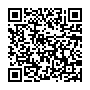 Подробнее::  ВЭД-Сервис.рф \ О компании \ Об информации \ Персональные данныеПодробнее::  ВЭД-Сервис.рф \ О компании \ Об информации \ Персональные данныеПодробнее::  ВЭД-Сервис.рф \ О компании \ Об информации \ Персональные данныеПодробнее::  ВЭД-Сервис.рф \ О компании \ Об информации \ Персональные данныеПодробнее::  ВЭД-Сервис.рф \ О компании \ Об информации \ Персональные данныеПодробнее::  ВЭД-Сервис.рф \ О компании \ Об информации \ Персональные данныеПодробнее::  ВЭД-Сервис.рф \ О компании \ Об информации \ Персональные данныеПодробнее::  ВЭД-Сервис.рф \ О компании \ Об информации \ Персональные данныеПодробнее::  ВЭД-Сервис.рф \ О компании \ Об информации \ Персональные данныеПо всем возникающим вопросам обращайтесь по телефону 8 902 523 4573 (Ларин Андрей)Заполните заявку на изготовление ЭЦП и отправьте на адрес: info@vedservice.ruПо всем возникающим вопросам обращайтесь по телефону 8 902 523 4573 (Ларин Андрей)Заполните заявку на изготовление ЭЦП и отправьте на адрес: info@vedservice.ruПо всем возникающим вопросам обращайтесь по телефону 8 902 523 4573 (Ларин Андрей)Заполните заявку на изготовление ЭЦП и отправьте на адрес: info@vedservice.ruПо всем возникающим вопросам обращайтесь по телефону 8 902 523 4573 (Ларин Андрей)Заполните заявку на изготовление ЭЦП и отправьте на адрес: info@vedservice.ruПо всем возникающим вопросам обращайтесь по телефону 8 902 523 4573 (Ларин Андрей)Заполните заявку на изготовление ЭЦП и отправьте на адрес: info@vedservice.ruПо всем возникающим вопросам обращайтесь по телефону 8 902 523 4573 (Ларин Андрей)Заполните заявку на изготовление ЭЦП и отправьте на адрес: info@vedservice.ruПо всем возникающим вопросам обращайтесь по телефону 8 902 523 4573 (Ларин Андрей)Заполните заявку на изготовление ЭЦП и отправьте на адрес: info@vedservice.ruПо всем возникающим вопросам обращайтесь по телефону 8 902 523 4573 (Ларин Андрей)Заполните заявку на изготовление ЭЦП и отправьте на адрес: info@vedservice.ruПо всем возникающим вопросам обращайтесь по телефону 8 902 523 4573 (Ларин Андрей)Заполните заявку на изготовление ЭЦП и отправьте на адрес: info@vedservice.ru